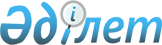 О внесении изменений в решение Павлодарского районного маслихата от 24 декабря 2018 года № 44/215 "О Павлодарском районном бюджете на 2019 - 2021 годы"Решение маслихата Павлодарского района Павлодарской области от 22 ноября 2019 года № 62/274. Зарегистрировано Департаментом юстиции Павлодарской области 26 ноября 2019 года № 6627
      В соответствии с пунктом 4 статьи 106 Бюджетного кодекса Республики Казахстан от 4 декабря 2008 года, подпунктом 1) пункта 1 статьи 6 Закона Республики Казахстан от 23 января 2001 года "О местном государственном управлении и самоуправлении в Республике Казахстан", Павлодарский районный маслихат РЕШИЛ:
      1. Внести в решение Павлодарского районного маслихата от 24 декабря 2018 года № 44/215 "О Павлодарском районном бюджете на 2019 - 2021 годы" (зарегистрированное в Реестре государственной регистрации нормативных правовых актов за № 6191, опубликованное 8 января 2019 года в Эталонном контрольном банке нормативных правовых актов Республики Казахстан в электронном виде) следующие изменения:
      в пункте 1:
      в подпункте 1):
      цифры "6 572 188" заменить цифрами "6 844 778";
      цифры "26 609" заменить цифрами "27 093";
      цифры "26 055" заменить цифрами "29 244";
      цифры "5 839 622" заменить цифрами "6 108 539";
      в подпункте 2) цифры "6 601 649" заменить цифрами "6 874 239";
      в подпункте 3):
      цифры "68 664" заменить цифрами "71 970";
      цифры "94 688" заменить цифрами "97 994";
      в подпункте 5) цифры "-98 125" заменить цифрами "-101 431";
      в подпункте 6) цифры "98 125" заменить цифрами "101 431";
      в пункте 2 цифры "13 200" заменить цифрами "8 640";
      в пункте 10:
      цифры "50 202" заменить цифрами "63 345";
      цифры "11 531" заменить цифрами "10 487";
      цифры "10 312" заменить цифрами "10 170";
      приложение 1 к указанному решению изложить в новой редакции согласно приложению к настоящему решению.
      2. Контроль за исполнением настоящего решения возложить на постоянную комиссию районного маслихата по вопросам бюджета.
      3. Настоящее решение вводится в действие с 1 января 2019 года. О районном бюджете на 2019 год
(с изменениями)
					© 2012. РГП на ПХВ «Институт законодательства и правовой информации Республики Казахстан» Министерства юстиции Республики Казахстан
				
      Председатель сессии

А. Кашитов

      Секретарь Павлодарского

      районного маслихата

А. Шайхимов
Приложение
к решению Павлодарского
районного маслихата
от 22 ноября 2019 года № 62/274Приложение 1
к решению Павлодарского
районного маслихата от 24
декабря 2018 года № 44/215
Категория
Категория
Категория
Категория
Сумма (тысяч тенге)
Класс
Класс
Класс
Сумма (тысяч тенге)
Подкласс
Подкласс
Сумма (тысяч тенге)
Наименование
Сумма (тысяч тенге)
1
2
3
4
5
1. Доходы
6 844 778
1
Налоговые поступления
679 902
01
Подоходный налог
265 229
2
Индивидуальный подоходный налог
226 229
03
Социальный налог
214 504
1
Социальный налог
214 504
04
Hалоги на собственность
182 350
1
Hалоги на имущество
166 376
3
Земельный налог
4 205
4
Hалог на транспортные средства
8 269
5
Единый земельный налог
3 500
05
Внутренние налоги на товары, работы и услуги
11 193
2
Акцизы
808
3
Поступления за использование природных и других ресурсов
6 698
4
Сборы за ведение предпринимательской и профессиональной деятельности
3 687
08
Обязательные платежи, взимаемые за совершение юридически значимых действий и (или) выдачу документов уполномоченными на то государственными органами или должностными лицами
6 626
1
Государственная пошлина
6 626
2
Неналоговые поступления
27 093
01
Доходы от государственной собственности
1 052
1
Поступления части чистого дохода государственных предприятий
6
4
Доходы на доли участия в юридических лицах, находящиеся в государственной собственности
5
5
Доходы от аренды имущества, находящегося в государственной собственности
996
7
Вознаграждения по кредитам, выданным из государственного бюджета
32
9
Прочие доходы от государственной собственности
13
03
Поступления денег от проведения государственных закупок, организуемых государственными учреждениями, финансируемыми из государственного бюджета
84
1
Поступления денег от проведения государственных закупок, организуемых государственными учреждениями, финансируемыми из государственного бюджета
84
04
Штрафы, пеня, санкции, взыскания, налагаемые государственными учреждениями, финансируемыми из государственного бюджета, а также содержащимися и финансируемыми из бюджета (сметы расходов) Национального Банка Республики Казахстан
852
1
Штрафы, пени, санкции, взыскания, налагаемые государственными учреждениями, финансируемыми из государственного бюджета, а также содержащимися и финансируемыми из бюджета (сметы расходов) Национального Банка Республики Казахстан, за исключением поступлений от организаций нефтяного сектора и в Фонд компенсации потерпевшим
852
06
Прочие неналоговые поступления
25 105
1
Прочие неналоговые поступления
25 105
3
Поступления от продажи основного капитала
29 244
01
Продажа государственного имущества, закрепленного за государственными учреждениями
15 824
1
Продажа государственного имущества, закрепленного за государственными учреждениями
15 824
03
Продажа земли и нематериальных активов
13 420
1
Продажа земли
5 638
2
Продажа нематериальных активов
7 782
4
Поступления трансфертов
6 108 539
01
Трансферты из нижестоящих органов государственного управления
21
3
Трансферты из бюджетов городов районного значения, сел, поселков, сельских округов
21
02
Трансферты из вышестоящих органов государственного управления
6 108 518
2
Трансферты из областного бюджета
6 108 518
Функциональная группа
Функциональная группа
Функциональная группа
Функциональная группа
Функциональная группа
Сумма (тысяч тенге)
Функциональная подгруппа
Функциональная подгруппа
Функциональная подгруппа
Функциональная подгруппа
Сумма (тысяч тенге)
Администратор бюджетных программ
Администратор бюджетных программ
Администратор бюджетных программ
Сумма (тысяч тенге)
Программа
Программа
Сумма (тысяч тенге)
Наименование
Сумма (тысяч тенге)
1
2
3
4
5
6
2. Затраты
6 874 239
01
Государственные услуги общего характера
397 212
1
Представительные, исполнительные и другие органы, выполняющие общие функции государственного управления
224 489
112
Аппарат маслихата района (города областного значения)
21 075
001
Услуги по обеспечению деятельности маслихата района (города областного значения)
20 544
003
Капитальные расходы государственного органа
531
122
Аппарат акима района (города областного значения)
128 775
001
Услуги по обеспечению деятельности акима района (города областного значения)
126 182
003
Капитальные расходы государственного органа
2 593
123
Аппарат акима района в городе, города районного значения, поселка, села, сельского округа
74 639
001
Услуги по обеспечению деятельности акима района в городе, города районного значения, поселка, села, сельского округа
71 960
022
Капитальные расходы государственного органа
2 627
032
Капитальные расходы подведомственных государственных учреждений и организаций
52
2
Финансовая деятельность
27 694
452
Отдел финансов района (города областного значения)
27 694
001
Услуги по реализации государственной политики в области исполнения бюджета и управления коммунальной собственностью района (города областного значения)
22 427
003
Проведение оценки имущества в целях налогообложения
918
010
Приватизация, управление коммунальным имуществом, постприватизационная деятельность и регулирование споров, связанных с этим
1 223
018
Капитальные расходы государственного органа
405
113
Целевые текущие трансферты из местных бюджетов
2 721
5
Планирование и статистическая деятельность
23 330
453
Отдел экономики и бюджетного планирования района (города областного значения)
23 330
001
Услуги по реализации государственной политики в области формирования и развития экономической политики, системы государственного планирования
22 700
004
Капитальные расходы государственного органа
630
9
Прочие государственные услуги общего характера
121 699
810
Отдел реального сектора экономики района (города областного значения)
121 699
001
Услуги по реализации государственной политики на местном уровне в области жилищно-коммунального хозяйства, пассажирского транспорта, автомобильных дорог, строительства, архитектуры и градостроительства
25 799
003
Капитальные расходы государственного органа
410
113
Целевые текущие трансферты из местных бюджетов
95 490
02
Оборона
31 888
1
Военные нужды
10 672
122
Аппарат акима района (города областного значения)
10 672
005
Мероприятия в рамках исполнения всеобщей воинской обязанности
10 672
2
Организация работы по чрезвычайным ситуациям
21 216
122
Аппарат акима района (города областного значения)
21 216
006
Предупреждение и ликвидация чрезвычайных ситуаций масштаба района (города областного значения)
833
007
Мероприятия по профилактике и тушению степных пожаров районного (городского) масштаба, а также пожаров в населенных пунктах, в которых не созданы органы государственной противопожарной службы
20 383
04
Образование
2 908 783
1
Дошкольное воспитание и обучение
127 732
123
Аппарат акима района в городе, города районного значения, поселка, села, сельского округа
27 075
004
Обеспечение деятельности организаций дошкольного воспитания и обучения
27 075
464
Отдел образования района (города областного значения)
100 657
040
Реализация государственного образовательного заказа в дошкольных организациях образования
100 657
2
Начальное, основное среднее и общее среднее образование
2 646 925
123
Аппарат акима района в городе, города районного значения, поселка, села, сельского округа
5 189
005
Организация бесплатного подвоза учащихся до школы и обратно в сельской местности
5 189
464
Отдел образования района (города областного значения)
2 556 424
003
Общеобразовательное обучение
2 525 856
006
Дополнительное образование для детей
30 568
802
Отдел культуры, физической культуры и спорта района (города областного значения)
83 432
017
Дополнительное образование для детей и юношества по спорту
83 432
810
Отдел реального сектора экономики района (города областного значения)
1 880
022
Строительство и реконструкция объектов начального, основного среднего и общего среднего образования
1 880
9
Прочие услуги в области образования
134 126
464
Отдел образования района (города областного значения)
134 126
001
Услуги по реализации государственной политики на местном уровне в области образования
26 830
005
Приобретение и доставка учебников, учебно-методических комплексов для государственных учреждений образования района (города областного значения)
44 918
007
Проведение школьных олимпиад, внешкольных мероприятий и конкурсов районного (городского) масштаба
5 888
012
Капитальные расходы государственного органа
81
015
Ежемесячные выплаты денежных средств опекунам (попечителям) на содержание ребенка - сироты (детей-сирот), и ребенка (детей), оставшегося без попечения родителей
13 922
022
Выплата единовременных денежных средств казахстанским гражданам, усыновившим (удочерившим) ребенка (детей)-сироту и ребенка (детей), оставшегося без попечения родителей
190
067
Капитальные расходы подведомственных государственных учреждений и организаций
30 523
068
Обеспечение повышения компьютерной грамотности населения
1 287
113
Целевые текущие трансферты из местных бюджетов
10 487
06
Социальная помощь и социальное обеспечение
499 693
1
Социальное обеспечение
231 517
451
Отдел занятости и социальных программ района (города областного значения)
224 178
005
Государственная адресная социальная помощь
223 380
057
Обеспечение физических лиц, являющихся получателями государственной адресной социальной помощи, телевизионными абонентскими приставками
798
464
Отдел образования района (города областного значения)
7 339
030
Содержание ребенка (детей), переданного патронатным воспитателям
7 339
2
Социальная помощь
241 730
123
Аппарат акима района в городе, города районного значения, поселка, села, сельского округа
3 727
003
Оказание социальной помощи нуждающимся гражданам на дому
3 727
451
Отдел занятости и социальных программ района (города областного значения)
238 003
002
Программа занятости
132 783
004
Оказание социальной помощи на приобретение топлива специалистам здравоохранения, образования, социального обеспечения, культуры, спорта и ветеринарии в сельской местности в соответствии с законодательством Республики Казахстан
4 261
007
Социальная помощь отдельным категориям нуждающихся граждан по решениям местных представительных органов
39 228
010
Материальное обеспечение детей - инвалидов, воспитывающихся и обучающихся на дому
632
017
Обеспечение нуждающихся инвалидов обязательными гигиеническими средствами и предоставление услуг специалистами жестового языка, индивидуальными помощниками в соответствии с индивидуальной программой реабилитации инвалида
28 540
023
Обеспечение деятельности центров занятости населения
32 559
9
Прочие услуги в области социальной помощи и социального обеспечения
26 446
451
Отдел занятости и социальных программ района (города областного значения)
26 446
001
Услуги по реализации государственной политики на местном уровне в области обеспечения занятости и реализации социальных программ для населения
22 075
011
Оплата услуг по зачислению, выплате и доставке пособий и других социальных выплат
4 215
021
Капитальные расходы государственного органа
156
07
Жилищно-коммунальное хозяйство
1 663 572
1
Жилищное хозяйство
103 005
810
Отдел реального сектора экономики района (города областного значения)
103 005
004
Обеспечение жильем отдельных категорий граждан
12 500
010
Проектирование, развитие и (или) обустройство инженерно-коммуникационной инфраструктуры
90 505
2
Коммунальное хозяйство
1 553 861
810
Отдел реального сектора экономики района (города областного значения)
1 553 861
012 
Функционирование системы водоснабжения и водоотведения
5 000
058
Развитие системы водоснабжения и водоотведения в сельских населенных пунктах
1 548 861
3
Благоустройство населенных пунктов
6 706
123
Аппарат акима района в городе, города районного значения, поселка, села, сельского округа
3 206
008
Освещение улиц в населенных пунктах
3 206
810
Отдел реального сектора экономики района (города областного значения)
3 500
015
Освещение улиц в населенных пунктах
2 000
016
Обеспечение санитарии населенных пунктов
1 500
08
Культура, спорт, туризм и информационное пространство
226 798
1
Деятельность в области культуры
93 144
802
Отдел культуры , физической культуры и спорта района (города областного значения)
93 144
005
Поддержка культурно-досуговой работы
93 144
2
Спорт
8 500
802
Отдел культуры, физической культуры и спорта района (города областного значения)
8 500
007
Проведение спортивных соревнований на районном (города областного значения) уровне
8 500
3
Информационное пространство
56 860
470
Отдел внутренней политики и развития языков района (города областного значения)
17 060
005
Услуги по проведению государственной информационной политики
15 875
008
Развитие государственного языка и других языков народа Казахстана
1 185
802
Отдел культуры, физической культуры и спорта района (города областного значения)
39 800
004
Функционирование районных (городских) библиотек 
39 800
9
Прочие услуги по организации культуры, спорта, туризма и информационного пространства
68 294
470
Отдел внутренней политики и развития языков района (города областного значения)
29 672
001
Услуги по реализации государственной политики на местном уровне в области информации, укрепления государственности и формирования социального оптимизма граждан, развития языков
14 072
003
Капитальные расходы государственного органа
93
004
Реализация региональных программ в сфере молодежной политики
15 507
802
Отдел культуры, физической культуры и спорта района (города областного значения)
38 622
001
Услуги по реализации государственной политики на местном уровне в области культуры, физической культуры и спорта
16 189
003
Капитальные расходы государственного органа
162
032
Капитальные расходы подведомственных государственных учреждений и организаций
8 094
113 
Целевые текущие трансферты из местных бюджетов
14 177
10
Сельское, водное, лесное, рыбное хозяйство, особо охраняемые природные территории, охрана окружающей среды и животного мира, земельные отношения
163 427
1
Сельское хозяйство
123 794
811
Отдел сельского хозяйства, предпринимательства и ветеринарии района (города областного значения)
123 794
001
Услуги по реализации государственной политики на местном уровне в сфере сельского хозяйства, предпринимательства и ветеринарии
37 076
006
Капитальные расходы государственного органа
687
007
Обеспечение функционирования скотомогильников (биотермических ям)
220
009
Проведение противоэпизоотических мероприятий
74 253
010
Организация санитарного убоя больных животных
204
011
Организация отлова и уничтожения бродячих собак и кошек
2 500
014
Проведение мероприятий по идентификации сельскохозяйственных животных
1 788
047
Возмещение владельцам стоимости обезвреженных (обеззараженных) и переработанных без изъятия животных, продукции и сырья животного происхождения, представляющих опасность для здоровья животных и человека
7 066
6
Земельные отношения
20 001
463
Отдел земельных отношений района (города областного значения)
20 001
001
Услуги по реализации государственной политики в области регулирования земельных отношений на территории района (города областного значения)
16 073
006
Землеустройство, проводимое при установлении границ районов, городов областного значения, районного значения, сельских округов, поселков, сел
3 847
007
Капитальные расходы государственного органа
81
9
Прочие услуги в области сельского, водного, лесного, рыбного хозяйства, охраны окружающей среды и земельных отношений
19 632
453
Отдел экономики и бюджетного планирования района (города областного значения)
19 632
099
Реализация мер по оказанию социальной поддержки специалистов 
19 632
11
Промышленность, архитектурная, градостроительная и строительная деятельность
1 263
2
Архитектурная, градостроительная и строительная деятельность
1 263
810
Отдел реального сектора экономики района (города областного значения)
1 263
039
Разработка схем градостроительного развития территории района, генеральных планов городов районного (областного) значения, поселков и иных сельских населенных пунктов
1 263
12
Транспорт и коммуникации
208 532
1
Автомобильный транспорт
206 109
810
Отдел реального сектора экономики района (города областного значения)
206 109
043
Обеспечение функционирования автомобильных дорог
20 499
044
Капитальный и средний ремонт автомобильных дорог районного значения и улиц населенных пунктов
12 269
051
Реализация приоритетных проектов транспортной инфраструктуры
173 341
9
Прочие услуги в сфере транспорта и коммуникаций
2 423
810
Отдел реального сектора экономики района (города областного значения)
2 423
046
Субсидирование пассажирских перевозок по социально значимым городским (сельским), пригородным и внутрирайонным сообщениям
2 423
13
Прочие
123 638
3
Поддержка предпринимательской деятельности и защита конкуренции
418
811
Отдел предпринимательства, сельского хозяйства и ветеринарии района (города областного значения)
418
015
Поддержка предпринимательской деятельности
418
9
Прочие
123 220
452
Отдел финансов района (города областного значения)
123 220
012
Резерв местного исполнительного органа района (города областного значения)
8 640
026
Целевые текущие трансферты бюджетам города районного значения, села, поселка, сельского округа на повышение заработной платы отдельных категорий гражданских служащих, работников организаций, содержащихся за счет средств государственного бюджета, работников казенных предприятий
104 410
066
Целевые текущие трансферты бюджетам города районного значения, села, поселка, сельского округа на повышение заработной платы отдельных категорий административных государственных служащих
10 170
14
Обслуживание долга
32
1
Обслуживание долга
32
452
Отдел финансов района (города областного значения)
32
013
Обслуживание долга местных исполнительных органов по выплате вознаграждений и иных платежей по займам из областного бюджета
32
15
Трансферты
649 401
1
Трансферты
649 401
452
Отдел финансов района (города областного значения)
649 401
006
Возврат неиспользованных (недоиспользованных) целевых трансфертов
163
016
Возврат, использованных не по целевому назначению целевых трансфертов
1 167
024
Целевые текущие трансферты из нижестоящего бюджета на компенсацию потерь вышестоящего бюджета в связи с изменением законодательства
112 868
038
Субвенции
511 475
051
Трансферты органам местного самоуправления
23 728
3. Чистое бюджетное кредитование
71 970
Бюджетные кредиты
97 994
10
Сельское, водное, лесное, рыбное хозяйство, особо охраняемые природные территории, охрана окружающей среды и животного мира, земельные отношения
97 994
9
Прочие услуги в области сельского, водного, лесного, рыбного хозяйства, охраны окружающей среды и земельных отношений
97 994
453
Отдел экономики и бюджетного планирования района (города областного значения)
97 994
006
Бюджетные кредиты для реализации мер социальной поддержки специалистов
97 994
Погашение бюджетных кредитов
26 024
5
Погашение бюджетных кредитов
26 024
01
Погашение бюджетных кредитов
26 024
1
Погашение бюджетных кредитов, выданных из государственного бюджета
26 024
4. Сальдо по операциям с финансовыми активами
0
5. Дефицит (профицит) бюджета
-101 431
6. Финансирование дефицита (использование профицита) бюджета
101 431
7
Поступления займов
97 994
01
Внутренние государственные займы
97 994
2
Договоры займа
97 994
03
Займы, получаемые местным исполнительным органом района (города областного значения)
97 994
16
Погашение займов
26 024
1
Погашение займов
26 024
452
Отдел финансов района (города областного значения)
26 024
008
Погашение долга местного исполнительного органа перед вышестоящим бюджетом
26 024
8
Используемые остатки бюджетных средств
29 461
01
Остатки бюджетных средств
29 461
1
Свободные остатки бюджетных средств
29 461
01
Свободные остатки бюджетных средств
29 461